КАРАР                                                                        ПОСТАНОВЛЕНИЕ02 декабрь 2019 йыл                             №53                           02 декабря 2019  годаО праздновании Нового 2020года в сельском поселении Кунгаковский сельсовет муниципального района Аскинский район Республики БашкортостанВ целях подготовки и организованного проведения новогодних праздничных мероприятий и отдыха детей в дни зимних каникул,  во исполнение постановления  главы  администрации муниципального района Аскинский район №634 от 13 ноября 2019 года «О праздновании Нового 2020 года в муниципальном районе Аскинский район Республики Башкортостан», п о с т а н о в л я ю:      1.Утвердить состав сельского организационного комитета по подготовке и проведению новогодних мероприятий (приложение №1).      2.Утвердить план мероприятий по празднованию Нового 2020 года (приложение №2)      3.Методисту Кунгаковского СДК Мугиновой Э.Т., директору МБОУ СОШ д.Кунгак Муфазаловой А.Ф.,  заведующему МБДОУ «Тулпар» Мусалямовой И.Ф.,частным предпринимателям Сабитову А.Р., Гиниятову М.З.,  Василовой Ф.К., Фахрьянову Р.Ф., директору ООО «Кунгак» Хасанову Р.М., главе К(Ф)Х Мугинову Ф.М.,  начальнику почты Ягафаровой Я.А., лесничему Кунгаковского лесничества Мусаллямову Р.Г.  разработать план мероприятий по подготовке и проведению новогодних праздников.     4. Рекомендовать директору МБОУ СОШ д.Кунгак Муфазаловой А.Ф., воспитателю МБДОУ детский сад «Тулпар» Мусалямовой И.Ф. провести праздничные мероприятия, где особо отметить учащихся из числа отличников учебы, победителей  предметных олимпиад и спортивных соревнований.     5. Рекомендовать руководителям предприятий, организаций, учреждений и руководителям хозяйствующих субъектов различных форм собственности организовать новогодние подарки каждому ребёнку до 14-и лет включительно.     6. Рекомендовать УУМ ОВД по Аскинскому району (Гильванову Р.Р.)   принять меры по усилению охраны общественного порядка, пожарной безопасности и антитеррористической защищенности при подготовке и проведении праздничных мероприятий.     7. Утвердить график дежурства добровольной пожарной охраны с целью предупреждения и недопущения случаев возгорания и пожаров при проведении новогодних мероприятий.        8. Организовать проведение конкурса «Лучшее новогоднее оформление придомовой территории в сельском поселении» в праздничной тематике.                           9. Контроль за  исполнением настоящего постановления возложить на управляющего делами администрации муниципального района Аскинский район РБ  Гильманшиной Г.А. Глава сельского поселения Кунгаковский сельсоветмуниципального района Аскинский районРеспублики БашкортостанФ.Ф.Суфиянов               Приложение  №1                                                                                                          к постановлению главы СП Кунгаковский сельсоветМР Аскинский район РБ от 02 декабря  2019года №53 С О С Т А Ворганизационного комитета по подготовке и проведению новогодних мероприятийСуфиянов Фанил Филусович   –  глава  СП Кунгаковский сельсовет, председатель  оргкомитета Мугинова Эльза Талгатовна –   методист Кунгаковского СДК,  зам. председателяЧлены комиссии:Гильманшина Гульшат Афгановна – управляющий делами администрации сельского поселения;Миниханова Зухра Ризовна –  методист  Кунгаковского СДК;Сабитова Гульшат Фирдависовна – зав.Кунгаковской сельской библиотеки;Муфазалова Альфия Фаминовна -директор МБОУ СОШ д.Кунгак;Мусалямова Илюся Фидаиловна – воспитатель МБДОУ «Тулпар»;Сабитова Эльза Фаниловна - воспитатель МБДОУ «Тулпар»;Гильванов Радик Разгатович - УУМ ОВД по Аскинскому району;Сабитова Гульфия Сагитовна – руководитель «Агинэйлэр клубы»;Сабитов  Алмаз  Рафаилович -  руководитель ИП;   Василова Файруза Камиловна – руководитель ИП;Мугинов Файз Мухлисуллович -глава К(Ф)Х;Гиниятов Марсель Зуфарович  -  руководитель ИП;Мусалямов Илюс Илдарович  - руководитель ИП.         Управляющий делами		      		Гильманшина  Г.А.           Приложение  №2                                                                                                          к постановлению  главы СП Кунгаковский сельсоветМР Аскинский район Республики Башкортостанот  02 декабря 2019 года №53    П Л А Нмероприятий по подготовке и празднованию Нового 2020годаУправляющий делами 	          		Гильманшина Г.А.БАШҠОРТОСТАН РЕСПУБЛИКАҺЫАСҠЫН  РАЙОНЫМУНИЦИПАЛЬ РАЙОНЫНЫҢ ҠӨНГӘК  АУЫЛ  СОВЕТЫАУЫЛ  БИЛӘМӘҺЕ ХАКИМИӘТЕ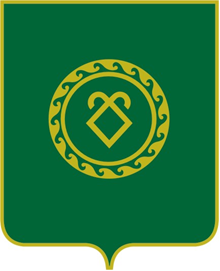 АДМИНИСТРАЦИЯСЕЛЬСКОГО ПОСЕЛЕНИЯ КУНГАКОВСКИЙ СЕЛЬСОВЕТ МУНИЦИПАЛЬНОГО РАЙОНААСКИНСКИЙ РАЙОНРЕСПУБЛИКИ БАШКОРТОСТАН№п\пВиды  выполняемых работСроки исполненияИсполнители1.Привезти и установить Новогоднюю Ёлку:- на площади СДК- установление гирлянд для украшения елкидо  05.12.2019 г.Мусалямов Р.Г.-мастер Кунгаковского лесничества2.Оформление Ёлки на площади СДКдо  10.12.2019 г.Мугинова Э.Т. – методист Кунгаковского СДК3.Предложить вырезать снежные фигуры (Деда Мороза, Снегурочки, «героев сказок») перед организациями, учреждениями до  10.12.2019 г.Руководители организаций, учреждений, директор школы4.Залить ледяной  каток  на территории МБОУ СОШ д.Кунгакдо  10.12.2019 г.Муфазалова А.Ф. -директор МБОУ СОШ д.Кунгак5.Обеспечить очистку подъездных дорог, улиц и площадейРегулярноСуфиянов Ф.Ф. -глава СП6.Составить программу спортивных и праздничных мероприятий для детей и взрослых на предновогодние дни и каникулярное времядо  10.12.2019 г.Губайдуллин В.Ш.-учитель физкультурыклассные руководителиМугинова Э.Т.- методист Кунгаковского СДК7.Организовать дежурство по соблюдению общественного порядкав дни праздника и школьных каникулГильванов Р.Р. - УУМ ОВД по Аскинскому району9.Организовать дежурство добровольной пожарной охраныв дни праздникаМиниханов Ф.А.-водитель СП10.Провести конкурс на лучшее новогоднее оформление зданий и прилегающих территории предприятий, организаций, учреждений и жилых домов села декабрь2019 годаоргкомитет11.Подведение итогов конкурса29.12.2019 г.оргкомитет